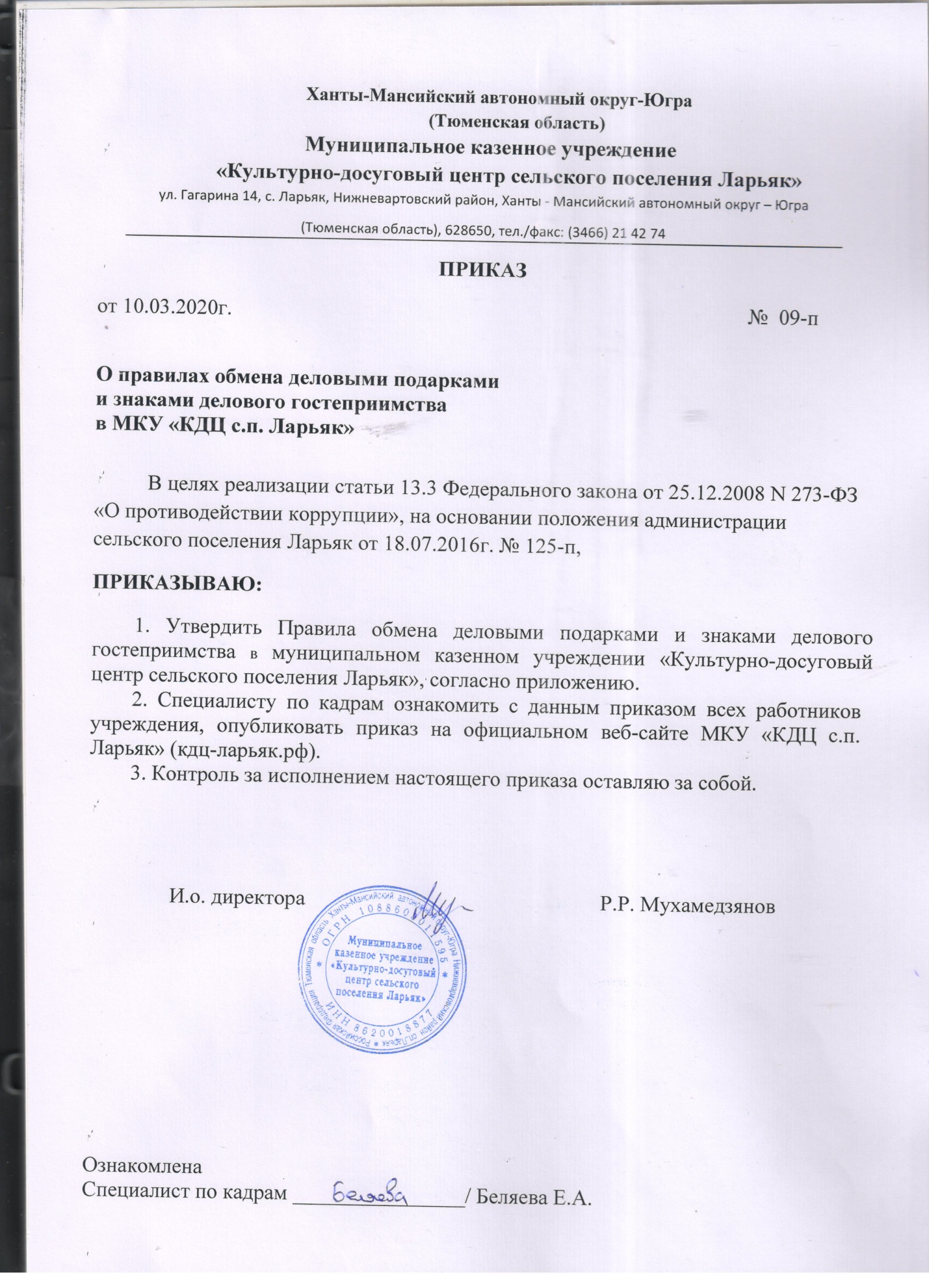 Приложение к приказу № 09-П от 10.03.2020г.Правила обмена деловыми подарками и знаками делового гостеприимства в муниципальном казенном учреждении«Культурно-досуговый центр сельского поселения Ларьяк»Общие положенияНастоящие правила определяют общие требования к дарению и принятию деловых подарков, а также к обмену знаками делового гостеприимства для работников МКУ «КДЦ с.п. Ларьяк»Дарение деловых подаркови оказание знаков делового гостеприимстваДеловые подарки, подлежащие дарению, и знаки делового гостеприимства должны: - соответствовать требованиям антикоррупционного законодательства Российской Федерации, Ханты-Мансийского автономного округа – Югры, муниципальных нормативных правовых актов администрации Нижневартовского района, настоящих Типовых правил, локальных нормативных актов организации;- быть вручены и оказаны только от имени учреждения.2.2. Деловые подарки, подлежащие дарению, и знаки делового гостеприимства не должны:- создавать для получателя обязательства, связанные с его должностным положением или исполнением им служебных должностных обязанностей; представлять собой скрытое вознаграждение за услугу, действие или бездействие, попустительство или покровительство, предоставление прав или принятие определенных решений либо попытку оказать влияние на получателя с иной незаконной или неэтичной целью;- быть в форме наличных, безналичных денежных средств, ценных бумаг, драгоценных металлов; создавать репутационный риск для учреждения или его работников.2.3. Стоимость подарка, подлежащего дарению, не должна превышать стоимость, установленную локальным нормативным актом учреждения.Получение работниками учрежденияделовых подарков и принятие знаков делового гостеприимства.Работники учреждения могут получать деловые подарки, знаки делового гостеприимства только на официальных мероприятиях, если это не противоречит требованиям антикоррупционного законодательства Российской Федерации, Ханты-Мансийского автономного округа – Югры, муниципальных нормативных правовых актов администрации Нижневартовского района, настоящих Типовых правил, локальных нормативных актов учреждения.При получении делового подарка или знаков делового гостеприимства работник организации обязан принять меры по недопущению возможности возникновения конфликта интересов в соответствии с Положением о конфликте интересов, утвержденным локальным нормативным актом учреждения.В случае возникновения конфликта интересов или возможности возникновения конфликта интересов при получении делового подарка или знаков делового гостеприимства работник учреждения обязан в письменной форме уведомить ответственного за противодействие коррупции специалиста по кадрам Беляеву Екатерину Анатольевну. В соответствии с процедурой раскрытия конфликта интересов, утвержденной локальным нормативным актом учреждения.Работникам организации запрещается:- принимать предложения от организаций или третьих лиц о вручении деловых подарков и об оказании знаков делового гостеприимства, деловые подарки и знаки делового гостеприимства в ходе проведения деловых переговоров, при заключении договоров, а также в иных случаях, когда подобные действия могут повлиять или создать впечатление об их влиянии на принимаемые решения;- просить, требовать, вынуждать организации или третьих лиц дарить им либо родственникам деловые подарки и/или оказывать в их пользу знаки делового гостеприимства;- принимать подарки в форме наличных, безналичных денежных средств, ценных бумаг, драгоценных металлов.3.5. Работник учреждения, получивший деловой подарок, обязан сообщить об этом в течении трех рабочих дней  и сдать деловой подарок в соответствии с локальным актом учреждения об утверждении положения о сообщении работниками учреждения о получении подарка в связи с их должностным положением или исполнением служебных (должностных) обязанностей, сдаче и оценке подарка, реализации (выкупе) и зачислении средств, вырученных от его реализации.